Приложение 2к письму начальника Управления образованияот 14.01.2015 № 02-11/2-43Управление образования администрации города Югорска             Н.И. Бобровская /_      _Т.М. Нерода       _____/____/8(34675)71806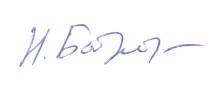 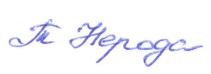                (ответственный исполнитель)                                                                                          (ФИО руководителя)        (подпись)                  (ФИО исполнителя, ответственного)        (подпись)                          (телефон)                                                                                                                                                                                                                                                                         за составление формы                                                                                                                     Отчет о достижении показателей эффективности муниципальной программы за 2014 год«Развитие  образования города Югорска на 2014-2020 годы»                                      (наименование программы)Управление образования администрации города Югорска                                     (ответственный исполнитель)Отчет о достижении показателей эффективности муниципальной программы за 2014 год«Развитие  образования города Югорска на 2014-2020 годы»                                      (наименование программы)Управление образования администрации города Югорска                                     (ответственный исполнитель)Отчет о достижении показателей эффективности муниципальной программы за 2014 год«Развитие  образования города Югорска на 2014-2020 годы»                                      (наименование программы)Управление образования администрации города Югорска                                     (ответственный исполнитель)Отчет о достижении показателей эффективности муниципальной программы за 2014 год«Развитие  образования города Югорска на 2014-2020 годы»                                      (наименование программы)Управление образования администрации города Югорска                                     (ответственный исполнитель)Отчет о достижении показателей эффективности муниципальной программы за 2014 год«Развитие  образования города Югорска на 2014-2020 годы»                                      (наименование программы)Управление образования администрации города Югорска                                     (ответственный исполнитель)Отчет о достижении показателей эффективности муниципальной программы за 2014 год«Развитие  образования города Югорска на 2014-2020 годы»                                      (наименование программы)Управление образования администрации города Югорска                                     (ответственный исполнитель)Отчет о достижении показателей эффективности муниципальной программы за 2014 год«Развитие  образования города Югорска на 2014-2020 годы»                                      (наименование программы)Управление образования администрации города Югорска                                     (ответственный исполнитель)Отчет о достижении показателей эффективности муниципальной программы за 2014 год«Развитие  образования города Югорска на 2014-2020 годы»                                      (наименование программы)Управление образования администрации города Югорска                                     (ответственный исполнитель)Отчет о достижении показателей эффективности муниципальной программы за 2014 год«Развитие  образования города Югорска на 2014-2020 годы»                                      (наименование программы)Управление образования администрации города Югорска                                     (ответственный исполнитель)Отчет о достижении показателей эффективности муниципальной программы за 2014 год«Развитие  образования города Югорска на 2014-2020 годы»                                      (наименование программы)Управление образования администрации города Югорска                                     (ответственный исполнитель)Отчет о достижении показателей эффективности муниципальной программы за 2014 год«Развитие  образования города Югорска на 2014-2020 годы»                                      (наименование программы)Управление образования администрации города Югорска                                     (ответственный исполнитель)Отчет о достижении показателей эффективности муниципальной программы за 2014 год«Развитие  образования города Югорска на 2014-2020 годы»                                      (наименование программы)Управление образования администрации города Югорска                                     (ответственный исполнитель)Отчет о достижении показателей эффективности муниципальной программы за 2014 год«Развитие  образования города Югорска на 2014-2020 годы»                                      (наименование программы)Управление образования администрации города Югорска                                     (ответственный исполнитель)Отчет о достижении показателей эффективности муниципальной программы за 2014 год«Развитие  образования города Югорска на 2014-2020 годы»                                      (наименование программы)Управление образования администрации города Югорска                                     (ответственный исполнитель)Отчет о достижении показателей эффективности муниципальной программы за 2014 год«Развитие  образования города Югорска на 2014-2020 годы»                                      (наименование программы)Управление образования администрации города Югорска                                     (ответственный исполнитель)Отчет о достижении показателей эффективности муниципальной программы за 2014 год«Развитие  образования города Югорска на 2014-2020 годы»                                      (наименование программы)Управление образования администрации города Югорска                                     (ответственный исполнитель)Отчет о достижении показателей эффективности муниципальной программы за 2014 год«Развитие  образования города Югорска на 2014-2020 годы»                                      (наименование программы)Управление образования администрации города Югорска                                     (ответственный исполнитель)Отчет о достижении показателей эффективности муниципальной программы за 2014 год«Развитие  образования города Югорска на 2014-2020 годы»                                      (наименование программы)Управление образования администрации города Югорска                                     (ответственный исполнитель)Отчет о достижении показателей эффективности муниципальной программы за 2014 год«Развитие  образования города Югорска на 2014-2020 годы»                                      (наименование программы)Управление образования администрации города Югорска                                     (ответственный исполнитель)Отчет о достижении показателей эффективности муниципальной программы за 2014 год«Развитие  образования города Югорска на 2014-2020 годы»                                      (наименование программы)Управление образования администрации города Югорска                                     (ответственный исполнитель)Отчет о достижении показателей эффективности муниципальной программы за 2014 год«Развитие  образования города Югорска на 2014-2020 годы»                                      (наименование программы)Управление образования администрации города Югорска                                     (ответственный исполнитель)Отчет о достижении показателей эффективности муниципальной программы за 2014 год«Развитие  образования города Югорска на 2014-2020 годы»                                      (наименование программы)Управление образования администрации города Югорска                                     (ответственный исполнитель)Отчет о достижении показателей эффективности муниципальной программы за 2014 год«Развитие  образования города Югорска на 2014-2020 годы»                                      (наименование программы)Управление образования администрации города Югорска                                     (ответственный исполнитель)Отчет о достижении показателей эффективности муниципальной программы за 2014 год«Развитие  образования города Югорска на 2014-2020 годы»                                      (наименование программы)Управление образования администрации города Югорска                                     (ответственный исполнитель)Отчет о достижении показателей эффективности муниципальной программы за 2014 год«Развитие  образования города Югорска на 2014-2020 годы»                                      (наименование программы)Управление образования администрации города Югорска                                     (ответственный исполнитель)Отчет о достижении показателей эффективности муниципальной программы за 2014 год«Развитие  образования города Югорска на 2014-2020 годы»                                      (наименование программы)Управление образования администрации города Югорска                                     (ответственный исполнитель)№Наименование показателей результатовОтветственный исполнительОтветственный исполнительЕдиница измеренияЕдиница измеренияФактическое значение за прошлый аналогичный отчетный период (2013год)Фактическое значение за прошлый аналогичный отчетный период (2013год) Отчетный период  Отчетный период  Отчетный период  Отчетный период  Отчетный период  Отчетный период  Отчетный период  Отклонение  Отклонение  Отклонение  Отклонение  Отклонение  Отклонение  Отклонение  Отклонение  Отклонение  Отклонение Обоснование отклонения (отклонение составляет < или >5% от планового значения№Наименование показателей результатовОтветственный исполнительОтветственный исполнительЕдиница измеренияЕдиница измеренияФактическое значение за прошлый аналогичный отчетный период (2013год)Фактическое значение за прошлый аналогичный отчетный период (2013год)Плановое значениеПлановое значениеПлановое значениеПлановое значениеФактическое значениеФактическое значениеФактическое значениеАбсолютное значение (гр.6-гр.7)Абсолютное значение (гр.6-гр.7)Абсолютное значение (гр.6-гр.7)Абсолютное значение (гр.6-гр.7)Абсолютное значение (гр.6-гр.7)Относительное значение (гр.7/гр.6х100%)Относительное значение (гр.7/гр.6х100%)Относительное значение (гр.7/гр.6х100%)Относительное значение (гр.7/гр.6х100%)Относительное значение (гр.7/гр.6х100%)Обоснование отклонения (отклонение составляет < или >5% от планового значения123344556666777888889999910Показатели непосредственных результатовПоказатели непосредственных результатовПоказатели непосредственных результатовПоказатели непосредственных результатовПоказатели непосредственных результатовПоказатели непосредственных результатовПоказатели непосредственных результатовПоказатели непосредственных результатовПоказатели непосредственных результатовПоказатели непосредственных результатовПоказатели непосредственных результатовПоказатели непосредственных результатовПоказатели непосредственных результатовПоказатели непосредственных результатовПоказатели непосредственных результатовПоказатели непосредственных результатовПоказатели непосредственных результатовПоказатели непосредственных результатовПоказатели непосредственных результатовПоказатели непосредственных результатовПоказатели непосредственных результатовПоказатели непосредственных результатовПоказатели непосредственных результатовПоказатели непосредственных результатовПоказатели непосредственных результатовПоказатели непосредственных результатовЗадача 1: Развитие системы выявления, поддержки и сопровождения одаренных детей, лидеров в сфере образованияЗадача 1: Развитие системы выявления, поддержки и сопровождения одаренных детей, лидеров в сфере образованияЗадача 1: Развитие системы выявления, поддержки и сопровождения одаренных детей, лидеров в сфере образованияЗадача 1: Развитие системы выявления, поддержки и сопровождения одаренных детей, лидеров в сфере образованияЗадача 1: Развитие системы выявления, поддержки и сопровождения одаренных детей, лидеров в сфере образованияЗадача 1: Развитие системы выявления, поддержки и сопровождения одаренных детей, лидеров в сфере образованияЗадача 1: Развитие системы выявления, поддержки и сопровождения одаренных детей, лидеров в сфере образованияЗадача 1: Развитие системы выявления, поддержки и сопровождения одаренных детей, лидеров в сфере образованияЗадача 1: Развитие системы выявления, поддержки и сопровождения одаренных детей, лидеров в сфере образованияЗадача 1: Развитие системы выявления, поддержки и сопровождения одаренных детей, лидеров в сфере образованияЗадача 1: Развитие системы выявления, поддержки и сопровождения одаренных детей, лидеров в сфере образованияЗадача 1: Развитие системы выявления, поддержки и сопровождения одаренных детей, лидеров в сфере образованияЗадача 1: Развитие системы выявления, поддержки и сопровождения одаренных детей, лидеров в сфере образованияЗадача 1: Развитие системы выявления, поддержки и сопровождения одаренных детей, лидеров в сфере образованияЗадача 1: Развитие системы выявления, поддержки и сопровождения одаренных детей, лидеров в сфере образованияЗадача 1: Развитие системы выявления, поддержки и сопровождения одаренных детей, лидеров в сфере образованияЗадача 1: Развитие системы выявления, поддержки и сопровождения одаренных детей, лидеров в сфере образованияЗадача 1: Развитие системы выявления, поддержки и сопровождения одаренных детей, лидеров в сфере образованияЗадача 1: Развитие системы выявления, поддержки и сопровождения одаренных детей, лидеров в сфере образованияЗадача 1: Развитие системы выявления, поддержки и сопровождения одаренных детей, лидеров в сфере образованияЗадача 1: Развитие системы выявления, поддержки и сопровождения одаренных детей, лидеров в сфере образованияЗадача 1: Развитие системы выявления, поддержки и сопровождения одаренных детей, лидеров в сфере образованияЗадача 1: Развитие системы выявления, поддержки и сопровождения одаренных детей, лидеров в сфере образованияЗадача 1: Развитие системы выявления, поддержки и сопровождения одаренных детей, лидеров в сфере образованияЗадача 1: Развитие системы выявления, поддержки и сопровождения одаренных детей, лидеров в сфере образованияЗадача 1: Развитие системы выявления, поддержки и сопровождения одаренных детей, лидеров в сфере образования1Доля обучающихся 5-11 классов, принявших участие в школьном этапе Всероссийской олимпиады школьников (в общей численности обучающихся)Управление образованияУправление образования%%61,661,661,861,861,861,860606060601,81,81,897,197,197,197,197,1Задача 2: Модернизация системы подготовки, профессиональной переподготовки и повышения квалификации педагогов и руководителей образовательных учрежденийЗадача 2: Модернизация системы подготовки, профессиональной переподготовки и повышения квалификации педагогов и руководителей образовательных учрежденийЗадача 2: Модернизация системы подготовки, профессиональной переподготовки и повышения квалификации педагогов и руководителей образовательных учрежденийЗадача 2: Модернизация системы подготовки, профессиональной переподготовки и повышения квалификации педагогов и руководителей образовательных учрежденийЗадача 2: Модернизация системы подготовки, профессиональной переподготовки и повышения квалификации педагогов и руководителей образовательных учрежденийЗадача 2: Модернизация системы подготовки, профессиональной переподготовки и повышения квалификации педагогов и руководителей образовательных учрежденийЗадача 2: Модернизация системы подготовки, профессиональной переподготовки и повышения квалификации педагогов и руководителей образовательных учрежденийЗадача 2: Модернизация системы подготовки, профессиональной переподготовки и повышения квалификации педагогов и руководителей образовательных учрежденийЗадача 2: Модернизация системы подготовки, профессиональной переподготовки и повышения квалификации педагогов и руководителей образовательных учрежденийЗадача 2: Модернизация системы подготовки, профессиональной переподготовки и повышения квалификации педагогов и руководителей образовательных учрежденийЗадача 2: Модернизация системы подготовки, профессиональной переподготовки и повышения квалификации педагогов и руководителей образовательных учрежденийЗадача 2: Модернизация системы подготовки, профессиональной переподготовки и повышения квалификации педагогов и руководителей образовательных учрежденийЗадача 2: Модернизация системы подготовки, профессиональной переподготовки и повышения квалификации педагогов и руководителей образовательных учрежденийЗадача 2: Модернизация системы подготовки, профессиональной переподготовки и повышения квалификации педагогов и руководителей образовательных учрежденийЗадача 2: Модернизация системы подготовки, профессиональной переподготовки и повышения квалификации педагогов и руководителей образовательных учрежденийЗадача 2: Модернизация системы подготовки, профессиональной переподготовки и повышения квалификации педагогов и руководителей образовательных учрежденийЗадача 2: Модернизация системы подготовки, профессиональной переподготовки и повышения квалификации педагогов и руководителей образовательных учрежденийЗадача 2: Модернизация системы подготовки, профессиональной переподготовки и повышения квалификации педагогов и руководителей образовательных учрежденийЗадача 2: Модернизация системы подготовки, профессиональной переподготовки и повышения квалификации педагогов и руководителей образовательных учрежденийЗадача 2: Модернизация системы подготовки, профессиональной переподготовки и повышения квалификации педагогов и руководителей образовательных учрежденийЗадача 2: Модернизация системы подготовки, профессиональной переподготовки и повышения квалификации педагогов и руководителей образовательных учрежденийЗадача 2: Модернизация системы подготовки, профессиональной переподготовки и повышения квалификации педагогов и руководителей образовательных учрежденийЗадача 2: Модернизация системы подготовки, профессиональной переподготовки и повышения квалификации педагогов и руководителей образовательных учрежденийЗадача 2: Модернизация системы подготовки, профессиональной переподготовки и повышения квалификации педагогов и руководителей образовательных учрежденийЗадача 2: Модернизация системы подготовки, профессиональной переподготовки и повышения квалификации педагогов и руководителей образовательных учрежденийЗадача 2: Модернизация системы подготовки, профессиональной переподготовки и повышения квалификации педагогов и руководителей образовательных учреждений2Доля административно-управленческого и педагогического персонала общеобразовательных организаций, прошедших подготовку или повышение квалификации на основе персонифицированной модели и (или) для работы в соответствии с федеральными государственными образовательными стандартами.Управление образованияУправление образования%%202020202020202020200000100100100100100Задача 3: Оснащение материально-технической базы образовательных учреждений в соответствии с современными требованиямиЗадача 3: Оснащение материально-технической базы образовательных учреждений в соответствии с современными требованиямиЗадача 3: Оснащение материально-технической базы образовательных учреждений в соответствии с современными требованиямиЗадача 3: Оснащение материально-технической базы образовательных учреждений в соответствии с современными требованиямиЗадача 3: Оснащение материально-технической базы образовательных учреждений в соответствии с современными требованиямиЗадача 3: Оснащение материально-технической базы образовательных учреждений в соответствии с современными требованиямиЗадача 3: Оснащение материально-технической базы образовательных учреждений в соответствии с современными требованиямиЗадача 3: Оснащение материально-технической базы образовательных учреждений в соответствии с современными требованиямиЗадача 3: Оснащение материально-технической базы образовательных учреждений в соответствии с современными требованиямиЗадача 3: Оснащение материально-технической базы образовательных учреждений в соответствии с современными требованиямиЗадача 3: Оснащение материально-технической базы образовательных учреждений в соответствии с современными требованиямиЗадача 3: Оснащение материально-технической базы образовательных учреждений в соответствии с современными требованиямиЗадача 3: Оснащение материально-технической базы образовательных учреждений в соответствии с современными требованиямиЗадача 3: Оснащение материально-технической базы образовательных учреждений в соответствии с современными требованиямиЗадача 3: Оснащение материально-технической базы образовательных учреждений в соответствии с современными требованиямиЗадача 3: Оснащение материально-технической базы образовательных учреждений в соответствии с современными требованиямиЗадача 3: Оснащение материально-технической базы образовательных учреждений в соответствии с современными требованиямиЗадача 3: Оснащение материально-технической базы образовательных учреждений в соответствии с современными требованиямиЗадача 3: Оснащение материально-технической базы образовательных учреждений в соответствии с современными требованиямиЗадача 3: Оснащение материально-технической базы образовательных учреждений в соответствии с современными требованиямиЗадача 3: Оснащение материально-технической базы образовательных учреждений в соответствии с современными требованиямиЗадача 3: Оснащение материально-технической базы образовательных учреждений в соответствии с современными требованиямиЗадача 3: Оснащение материально-технической базы образовательных учреждений в соответствии с современными требованиямиЗадача 3: Оснащение материально-технической базы образовательных учреждений в соответствии с современными требованиямиЗадача 3: Оснащение материально-технической базы образовательных учреждений в соответствии с современными требованиямиЗадача 3: Оснащение материально-технической базы образовательных учреждений в соответствии с современными требованиями3Доля обучающихся общеобразовательных учреждений, которым обеспечена возможность пользоваться учебным оборудованием для практических работ и интерактивными учебными пособиями в соответствии с новыми федеральными государственными образовательными стандартами (в общей численности, обучающихся по новым федеральным государственным образовательным стандартам)Управление образования%%%82,582,58484848484848484840000100100100Задача 4: Обеспечение комплексной безопасности и комфортных условий образовательного процесса в общем образовании и дополнительном образовании детейЗадача 4: Обеспечение комплексной безопасности и комфортных условий образовательного процесса в общем образовании и дополнительном образовании детейЗадача 4: Обеспечение комплексной безопасности и комфортных условий образовательного процесса в общем образовании и дополнительном образовании детейЗадача 4: Обеспечение комплексной безопасности и комфортных условий образовательного процесса в общем образовании и дополнительном образовании детейЗадача 4: Обеспечение комплексной безопасности и комфортных условий образовательного процесса в общем образовании и дополнительном образовании детейЗадача 4: Обеспечение комплексной безопасности и комфортных условий образовательного процесса в общем образовании и дополнительном образовании детейЗадача 4: Обеспечение комплексной безопасности и комфортных условий образовательного процесса в общем образовании и дополнительном образовании детейЗадача 4: Обеспечение комплексной безопасности и комфортных условий образовательного процесса в общем образовании и дополнительном образовании детейЗадача 4: Обеспечение комплексной безопасности и комфортных условий образовательного процесса в общем образовании и дополнительном образовании детейЗадача 4: Обеспечение комплексной безопасности и комфортных условий образовательного процесса в общем образовании и дополнительном образовании детейЗадача 4: Обеспечение комплексной безопасности и комфортных условий образовательного процесса в общем образовании и дополнительном образовании детейЗадача 4: Обеспечение комплексной безопасности и комфортных условий образовательного процесса в общем образовании и дополнительном образовании детейЗадача 4: Обеспечение комплексной безопасности и комфортных условий образовательного процесса в общем образовании и дополнительном образовании детейЗадача 4: Обеспечение комплексной безопасности и комфортных условий образовательного процесса в общем образовании и дополнительном образовании детейЗадача 4: Обеспечение комплексной безопасности и комфортных условий образовательного процесса в общем образовании и дополнительном образовании детейЗадача 4: Обеспечение комплексной безопасности и комфортных условий образовательного процесса в общем образовании и дополнительном образовании детейЗадача 4: Обеспечение комплексной безопасности и комфортных условий образовательного процесса в общем образовании и дополнительном образовании детейЗадача 4: Обеспечение комплексной безопасности и комфортных условий образовательного процесса в общем образовании и дополнительном образовании детейЗадача 4: Обеспечение комплексной безопасности и комфортных условий образовательного процесса в общем образовании и дополнительном образовании детейЗадача 4: Обеспечение комплексной безопасности и комфортных условий образовательного процесса в общем образовании и дополнительном образовании детейЗадача 4: Обеспечение комплексной безопасности и комфортных условий образовательного процесса в общем образовании и дополнительном образовании детейЗадача 4: Обеспечение комплексной безопасности и комфортных условий образовательного процесса в общем образовании и дополнительном образовании детейЗадача 4: Обеспечение комплексной безопасности и комфортных условий образовательного процесса в общем образовании и дополнительном образовании детейЗадача 4: Обеспечение комплексной безопасности и комфортных условий образовательного процесса в общем образовании и дополнительном образовании детейЗадача 4: Обеспечение комплексной безопасности и комфортных условий образовательного процесса в общем образовании и дополнительном образовании детейЗадача 4: Обеспечение комплексной безопасности и комфортных условий образовательного процесса в общем образовании и дополнительном образовании детей4Доля общеобразовательных организаций, в которых обеспечена возможность пользоваться столовыми, соответствующими современным требованиямУправление образования%%%42,942,95050505077,777,777,777,777,727,727,727,727,7155,4155,4155,4В результате реорганизации путем присоединения сократилось количество общеобразовательных  объектов в которых не обеспечена возможность пользоваться столовыми, соответствующими современным требованиямВ результате реорганизации путем присоединения сократилось количество общеобразовательных  объектов в которых не обеспечена возможность пользоваться столовыми, соответствующими современным требованиям5Доля муниципальных общеобразовательных учреждений, здания которых находятся в аварийном состоянии или требуют капитального ремонта, в общей численности муниципальных общеобразовательных учрежденийУправление образования%%%42423333333333333333330000100100100Задача 5: Развитие инфраструктуры общего образования и дополнительного образования детейЗадача 5: Развитие инфраструктуры общего образования и дополнительного образования детейЗадача 5: Развитие инфраструктуры общего образования и дополнительного образования детейЗадача 5: Развитие инфраструктуры общего образования и дополнительного образования детейЗадача 5: Развитие инфраструктуры общего образования и дополнительного образования детейЗадача 5: Развитие инфраструктуры общего образования и дополнительного образования детейЗадача 5: Развитие инфраструктуры общего образования и дополнительного образования детейЗадача 5: Развитие инфраструктуры общего образования и дополнительного образования детейЗадача 5: Развитие инфраструктуры общего образования и дополнительного образования детейЗадача 5: Развитие инфраструктуры общего образования и дополнительного образования детейЗадача 5: Развитие инфраструктуры общего образования и дополнительного образования детейЗадача 5: Развитие инфраструктуры общего образования и дополнительного образования детейЗадача 5: Развитие инфраструктуры общего образования и дополнительного образования детейЗадача 5: Развитие инфраструктуры общего образования и дополнительного образования детейЗадача 5: Развитие инфраструктуры общего образования и дополнительного образования детейЗадача 5: Развитие инфраструктуры общего образования и дополнительного образования детейЗадача 5: Развитие инфраструктуры общего образования и дополнительного образования детейЗадача 5: Развитие инфраструктуры общего образования и дополнительного образования детейЗадача 5: Развитие инфраструктуры общего образования и дополнительного образования детейЗадача 5: Развитие инфраструктуры общего образования и дополнительного образования детейЗадача 5: Развитие инфраструктуры общего образования и дополнительного образования детейЗадача 5: Развитие инфраструктуры общего образования и дополнительного образования детейЗадача 5: Развитие инфраструктуры общего образования и дополнительного образования детейЗадача 5: Развитие инфраструктуры общего образования и дополнительного образования детейЗадача 5: Развитие инфраструктуры общего образования и дополнительного образования детейЗадача 5: Развитие инфраструктуры общего образования и дополнительного образования детей6Количество сданных объектов общеобразовательных учреждений Управление образованияед.ед.ед.хххххххххххххххххх В 2014 году не планировалась сдача объектов общеобразовательных учреждений В 2014 году не планировалась сдача объектов общеобразовательных учреждений7Количество сданных объектов дошкольных образовательных учреждений  к 2018 году.Управление образованияДЖКиСКед.ед.ед.хххххххххххххххххх В 2014 году не планировалась сдача объектов дошкольных образовательных учреждений   В 2014 году не планировалась сдача объектов дошкольных образовательных учреждений  8Количество сданных объектов образовательных учреждений  дополнительного образования. Управление образованияДЖКиСКед.ед.ед.хххххххххххххххххх В 2014 году не планировалась сдача объектов образовательных учреждений  дополнительного образования В 2014 году не планировалась сдача объектов образовательных учреждений  дополнительного образования9Число мест в дошкольных образовательных организациях (количество мест на 1000 детей) Управление образованияДЖКиСКчел.чел.чел.665,3665,3665,3681,7681,7681,7681,7682,3682,3682,3682,3682,3 0,9 0,9 0,9 0,9100100Задача 6: Финансовое и организационно-методическое сопровождение по исполнению муниципальными образовательными учреждениями муниципального задания на оказание муниципальных услугЗадача 6: Финансовое и организационно-методическое сопровождение по исполнению муниципальными образовательными учреждениями муниципального задания на оказание муниципальных услугЗадача 6: Финансовое и организационно-методическое сопровождение по исполнению муниципальными образовательными учреждениями муниципального задания на оказание муниципальных услугЗадача 6: Финансовое и организационно-методическое сопровождение по исполнению муниципальными образовательными учреждениями муниципального задания на оказание муниципальных услугЗадача 6: Финансовое и организационно-методическое сопровождение по исполнению муниципальными образовательными учреждениями муниципального задания на оказание муниципальных услугЗадача 6: Финансовое и организационно-методическое сопровождение по исполнению муниципальными образовательными учреждениями муниципального задания на оказание муниципальных услугЗадача 6: Финансовое и организационно-методическое сопровождение по исполнению муниципальными образовательными учреждениями муниципального задания на оказание муниципальных услугЗадача 6: Финансовое и организационно-методическое сопровождение по исполнению муниципальными образовательными учреждениями муниципального задания на оказание муниципальных услугЗадача 6: Финансовое и организационно-методическое сопровождение по исполнению муниципальными образовательными учреждениями муниципального задания на оказание муниципальных услугЗадача 6: Финансовое и организационно-методическое сопровождение по исполнению муниципальными образовательными учреждениями муниципального задания на оказание муниципальных услугЗадача 6: Финансовое и организационно-методическое сопровождение по исполнению муниципальными образовательными учреждениями муниципального задания на оказание муниципальных услугЗадача 6: Финансовое и организационно-методическое сопровождение по исполнению муниципальными образовательными учреждениями муниципального задания на оказание муниципальных услугЗадача 6: Финансовое и организационно-методическое сопровождение по исполнению муниципальными образовательными учреждениями муниципального задания на оказание муниципальных услугЗадача 6: Финансовое и организационно-методическое сопровождение по исполнению муниципальными образовательными учреждениями муниципального задания на оказание муниципальных услугЗадача 6: Финансовое и организационно-методическое сопровождение по исполнению муниципальными образовательными учреждениями муниципального задания на оказание муниципальных услугЗадача 6: Финансовое и организационно-методическое сопровождение по исполнению муниципальными образовательными учреждениями муниципального задания на оказание муниципальных услугЗадача 6: Финансовое и организационно-методическое сопровождение по исполнению муниципальными образовательными учреждениями муниципального задания на оказание муниципальных услугЗадача 6: Финансовое и организационно-методическое сопровождение по исполнению муниципальными образовательными учреждениями муниципального задания на оказание муниципальных услугЗадача 6: Финансовое и организационно-методическое сопровождение по исполнению муниципальными образовательными учреждениями муниципального задания на оказание муниципальных услугЗадача 6: Финансовое и организационно-методическое сопровождение по исполнению муниципальными образовательными учреждениями муниципального задания на оказание муниципальных услугЗадача 6: Финансовое и организационно-методическое сопровождение по исполнению муниципальными образовательными учреждениями муниципального задания на оказание муниципальных услугЗадача 6: Финансовое и организационно-методическое сопровождение по исполнению муниципальными образовательными учреждениями муниципального задания на оказание муниципальных услугЗадача 6: Финансовое и организационно-методическое сопровождение по исполнению муниципальными образовательными учреждениями муниципального задания на оказание муниципальных услугЗадача 6: Финансовое и организационно-методическое сопровождение по исполнению муниципальными образовательными учреждениями муниципального задания на оказание муниципальных услугЗадача 6: Финансовое и организационно-методическое сопровождение по исполнению муниципальными образовательными учреждениями муниципального задания на оказание муниципальных услугЗадача 6: Финансовое и организационно-методическое сопровождение по исполнению муниципальными образовательными учреждениями муниципального задания на оказание муниципальных услуг10Исполнение муниципальных заданий на оказание муниципальных услуг в соответствии с перечнем Управление образования%%%959595959595959999999999 4 4 4 4104,2104,2Задача 7: Финансовое обеспечение функций по реализации единой государственной политики и нормативному правовому регулированию, оказанию муниципальных услуг в сфере образования, социальной поддержки и социальной защиты обучающихся и работников образовательных учрежденийЗадача 7: Финансовое обеспечение функций по реализации единой государственной политики и нормативному правовому регулированию, оказанию муниципальных услуг в сфере образования, социальной поддержки и социальной защиты обучающихся и работников образовательных учрежденийЗадача 7: Финансовое обеспечение функций по реализации единой государственной политики и нормативному правовому регулированию, оказанию муниципальных услуг в сфере образования, социальной поддержки и социальной защиты обучающихся и работников образовательных учрежденийЗадача 7: Финансовое обеспечение функций по реализации единой государственной политики и нормативному правовому регулированию, оказанию муниципальных услуг в сфере образования, социальной поддержки и социальной защиты обучающихся и работников образовательных учрежденийЗадача 7: Финансовое обеспечение функций по реализации единой государственной политики и нормативному правовому регулированию, оказанию муниципальных услуг в сфере образования, социальной поддержки и социальной защиты обучающихся и работников образовательных учрежденийЗадача 7: Финансовое обеспечение функций по реализации единой государственной политики и нормативному правовому регулированию, оказанию муниципальных услуг в сфере образования, социальной поддержки и социальной защиты обучающихся и работников образовательных учрежденийЗадача 7: Финансовое обеспечение функций по реализации единой государственной политики и нормативному правовому регулированию, оказанию муниципальных услуг в сфере образования, социальной поддержки и социальной защиты обучающихся и работников образовательных учрежденийЗадача 7: Финансовое обеспечение функций по реализации единой государственной политики и нормативному правовому регулированию, оказанию муниципальных услуг в сфере образования, социальной поддержки и социальной защиты обучающихся и работников образовательных учрежденийЗадача 7: Финансовое обеспечение функций по реализации единой государственной политики и нормативному правовому регулированию, оказанию муниципальных услуг в сфере образования, социальной поддержки и социальной защиты обучающихся и работников образовательных учрежденийЗадача 7: Финансовое обеспечение функций по реализации единой государственной политики и нормативному правовому регулированию, оказанию муниципальных услуг в сфере образования, социальной поддержки и социальной защиты обучающихся и работников образовательных учрежденийЗадача 7: Финансовое обеспечение функций по реализации единой государственной политики и нормативному правовому регулированию, оказанию муниципальных услуг в сфере образования, социальной поддержки и социальной защиты обучающихся и работников образовательных учрежденийЗадача 7: Финансовое обеспечение функций по реализации единой государственной политики и нормативному правовому регулированию, оказанию муниципальных услуг в сфере образования, социальной поддержки и социальной защиты обучающихся и работников образовательных учрежденийЗадача 7: Финансовое обеспечение функций по реализации единой государственной политики и нормативному правовому регулированию, оказанию муниципальных услуг в сфере образования, социальной поддержки и социальной защиты обучающихся и работников образовательных учрежденийЗадача 7: Финансовое обеспечение функций по реализации единой государственной политики и нормативному правовому регулированию, оказанию муниципальных услуг в сфере образования, социальной поддержки и социальной защиты обучающихся и работников образовательных учрежденийЗадача 7: Финансовое обеспечение функций по реализации единой государственной политики и нормативному правовому регулированию, оказанию муниципальных услуг в сфере образования, социальной поддержки и социальной защиты обучающихся и работников образовательных учрежденийЗадача 7: Финансовое обеспечение функций по реализации единой государственной политики и нормативному правовому регулированию, оказанию муниципальных услуг в сфере образования, социальной поддержки и социальной защиты обучающихся и работников образовательных учрежденийЗадача 7: Финансовое обеспечение функций по реализации единой государственной политики и нормативному правовому регулированию, оказанию муниципальных услуг в сфере образования, социальной поддержки и социальной защиты обучающихся и работников образовательных учрежденийЗадача 7: Финансовое обеспечение функций по реализации единой государственной политики и нормативному правовому регулированию, оказанию муниципальных услуг в сфере образования, социальной поддержки и социальной защиты обучающихся и работников образовательных учрежденийЗадача 7: Финансовое обеспечение функций по реализации единой государственной политики и нормативному правовому регулированию, оказанию муниципальных услуг в сфере образования, социальной поддержки и социальной защиты обучающихся и работников образовательных учрежденийЗадача 7: Финансовое обеспечение функций по реализации единой государственной политики и нормативному правовому регулированию, оказанию муниципальных услуг в сфере образования, социальной поддержки и социальной защиты обучающихся и работников образовательных учрежденийЗадача 7: Финансовое обеспечение функций по реализации единой государственной политики и нормативному правовому регулированию, оказанию муниципальных услуг в сфере образования, социальной поддержки и социальной защиты обучающихся и работников образовательных учрежденийЗадача 7: Финансовое обеспечение функций по реализации единой государственной политики и нормативному правовому регулированию, оказанию муниципальных услуг в сфере образования, социальной поддержки и социальной защиты обучающихся и работников образовательных учрежденийЗадача 7: Финансовое обеспечение функций по реализации единой государственной политики и нормативному правовому регулированию, оказанию муниципальных услуг в сфере образования, социальной поддержки и социальной защиты обучающихся и работников образовательных учрежденийЗадача 7: Финансовое обеспечение функций по реализации единой государственной политики и нормативному правовому регулированию, оказанию муниципальных услуг в сфере образования, социальной поддержки и социальной защиты обучающихся и работников образовательных учрежденийЗадача 7: Финансовое обеспечение функций по реализации единой государственной политики и нормативному правовому регулированию, оказанию муниципальных услуг в сфере образования, социальной поддержки и социальной защиты обучающихся и работников образовательных учрежденийЗадача 7: Финансовое обеспечение функций по реализации единой государственной политики и нормативному правовому регулированию, оказанию муниципальных услуг в сфере образования, социальной поддержки и социальной защиты обучающихся и работников образовательных учреждений11Доля детей в возрасте от 7 до 18 лет охваченных основными общеобразовательными программами Управление образования%%%10010010010010010010010099,799,799,799,799,70,30,30,30,399,712Отношение среднемесячной заработной платы педагогических работников дошкольных образовательных учреждений к среднемесячной заработной плате в сфере общего образования Управление образования%%%100100100100100100100100104.1104.1104.1104.1104.14,14,14,14,1104.1 Отношение среднемесячной заработной платы педагогических работников муниципальных образовательных учреждений к показателю 1 дополнительного соглашение к Соглашению от 17.07.2014 № 07/14.0195/7между ДОиМП ХМАО – Югры и администрацией города Югорска  Отношение среднемесячной заработной платы педагогических работников муниципальных образовательных учреждений к показателю 1 дополнительного соглашение к Соглашению от 17.07.2014 № 07/14.0195/7между ДОиМП ХМАО – Югры и администрацией города Югорска 13Отношение среднемесячной заработной платы педагогических работников общеобразовательных учреждений к среднемесячной заработной плате в автономном округеУправление образования%%%100100100100100100100100104,9104,9104,9104,9104,94,94,94,94,9104,9 Отношение среднемесячной заработной платы педагогических работников муниципальных образовательных учреждений к показателю 1 дополнительного соглашение к Соглашению от 17.07.2014 № 07/14.0195/7между ДОиМП ХМАО – Югры и администрацией города Югорска  Отношение среднемесячной заработной платы педагогических работников муниципальных образовательных учреждений к показателю 1 дополнительного соглашение к Соглашению от 17.07.2014 № 07/14.0195/7между ДОиМП ХМАО – Югры и администрацией города Югорска 14Отношение среднемесячной заработной платы педагогических работников учреждений дополнительного образования детей к среднемесячной заработной плате учителей общеобразовательных организаций в автономном округеУправление образования%%%75757575808080807777777777333396,25Задача 8: Развитие муниципальной системы оценки качества образования, включающей оценку результатов деятельности по реализации федерального государственного образовательного стандартаЗадача 8: Развитие муниципальной системы оценки качества образования, включающей оценку результатов деятельности по реализации федерального государственного образовательного стандартаЗадача 8: Развитие муниципальной системы оценки качества образования, включающей оценку результатов деятельности по реализации федерального государственного образовательного стандартаЗадача 8: Развитие муниципальной системы оценки качества образования, включающей оценку результатов деятельности по реализации федерального государственного образовательного стандартаЗадача 8: Развитие муниципальной системы оценки качества образования, включающей оценку результатов деятельности по реализации федерального государственного образовательного стандартаЗадача 8: Развитие муниципальной системы оценки качества образования, включающей оценку результатов деятельности по реализации федерального государственного образовательного стандартаЗадача 8: Развитие муниципальной системы оценки качества образования, включающей оценку результатов деятельности по реализации федерального государственного образовательного стандартаЗадача 8: Развитие муниципальной системы оценки качества образования, включающей оценку результатов деятельности по реализации федерального государственного образовательного стандартаЗадача 8: Развитие муниципальной системы оценки качества образования, включающей оценку результатов деятельности по реализации федерального государственного образовательного стандартаЗадача 8: Развитие муниципальной системы оценки качества образования, включающей оценку результатов деятельности по реализации федерального государственного образовательного стандартаЗадача 8: Развитие муниципальной системы оценки качества образования, включающей оценку результатов деятельности по реализации федерального государственного образовательного стандартаЗадача 8: Развитие муниципальной системы оценки качества образования, включающей оценку результатов деятельности по реализации федерального государственного образовательного стандартаЗадача 8: Развитие муниципальной системы оценки качества образования, включающей оценку результатов деятельности по реализации федерального государственного образовательного стандартаЗадача 8: Развитие муниципальной системы оценки качества образования, включающей оценку результатов деятельности по реализации федерального государственного образовательного стандартаЗадача 8: Развитие муниципальной системы оценки качества образования, включающей оценку результатов деятельности по реализации федерального государственного образовательного стандартаЗадача 8: Развитие муниципальной системы оценки качества образования, включающей оценку результатов деятельности по реализации федерального государственного образовательного стандартаЗадача 8: Развитие муниципальной системы оценки качества образования, включающей оценку результатов деятельности по реализации федерального государственного образовательного стандартаЗадача 8: Развитие муниципальной системы оценки качества образования, включающей оценку результатов деятельности по реализации федерального государственного образовательного стандартаЗадача 8: Развитие муниципальной системы оценки качества образования, включающей оценку результатов деятельности по реализации федерального государственного образовательного стандартаЗадача 8: Развитие муниципальной системы оценки качества образования, включающей оценку результатов деятельности по реализации федерального государственного образовательного стандартаЗадача 8: Развитие муниципальной системы оценки качества образования, включающей оценку результатов деятельности по реализации федерального государственного образовательного стандартаЗадача 8: Развитие муниципальной системы оценки качества образования, включающей оценку результатов деятельности по реализации федерального государственного образовательного стандартаЗадача 8: Развитие муниципальной системы оценки качества образования, включающей оценку результатов деятельности по реализации федерального государственного образовательного стандартаЗадача 8: Развитие муниципальной системы оценки качества образования, включающей оценку результатов деятельности по реализации федерального государственного образовательного стандартаЗадача 8: Развитие муниципальной системы оценки качества образования, включающей оценку результатов деятельности по реализации федерального государственного образовательного стандартаЗадача 8: Развитие муниципальной системы оценки качества образования, включающей оценку результатов деятельности по реализации федерального государственного образовательного стандарта15Доля удовлетворенного населения качеством дошкольного образованияУправление образования%%64,064,064,064,564,564,564,5------------Ввиду отсутствия внешней регионального мониторинга уровня удовлетворенности населением качеством предоставляемых услуг в сфере образования проставить  значения не представляется возможнымВвиду отсутствия внешней регионального мониторинга уровня удовлетворенности населением качеством предоставляемых услуг в сфере образования проставить  значения не представляется возможным16Доля удовлетворенного населения качеством общего образованияУправление образованияДЖКиСК%%64,064,064,064,564,564,564,5------------Ввиду отсутствия внешней регионального мониторинга уровня удовлетворенности населением качеством предоставляемых услуг в сфере образования проставить  значения не представляется возможнымВвиду отсутствия внешней регионального мониторинга уровня удовлетворенности населением качеством предоставляемых услуг в сфере образования проставить  значения не представляется возможным17Доля удовлетворенного населения качеством дополнительного образованияУправление образованияДЖКиСК%%73,073,073,073,273,273,273,2------------Ввиду отсутствия внешней регионального мониторинга уровня удовлетворенности населением качеством предоставляемых услуг в сфере образования проставить  значения не представляется возможнымВвиду отсутствия внешней регионального мониторинга уровня удовлетворенности населением качеством предоставляемых услуг в сфере образования проставить  значения не представляется возможнымПоказатели конечных результатовПоказатели конечных результатовПоказатели конечных результатовПоказатели конечных результатовПоказатели конечных результатовПоказатели конечных результатовПоказатели конечных результатовПоказатели конечных результатовПоказатели конечных результатовПоказатели конечных результатовПоказатели конечных результатовПоказатели конечных результатовПоказатели конечных результатовПоказатели конечных результатовПоказатели конечных результатовПоказатели конечных результатовПоказатели конечных результатовПоказатели конечных результатовПоказатели конечных результатовПоказатели конечных результатовПоказатели конечных результатовПоказатели конечных результатовПоказатели конечных результатовПоказатели конечных результатовПоказатели конечных результатовПоказатели конечных результатовЦель: Обеспечение доступности качественного образования, соответствующего требованиям инновационного развития экономики, современным потребностям общества и каждого жителя города Югорска Цель: Обеспечение доступности качественного образования, соответствующего требованиям инновационного развития экономики, современным потребностям общества и каждого жителя города Югорска Цель: Обеспечение доступности качественного образования, соответствующего требованиям инновационного развития экономики, современным потребностям общества и каждого жителя города Югорска Цель: Обеспечение доступности качественного образования, соответствующего требованиям инновационного развития экономики, современным потребностям общества и каждого жителя города Югорска Цель: Обеспечение доступности качественного образования, соответствующего требованиям инновационного развития экономики, современным потребностям общества и каждого жителя города Югорска Цель: Обеспечение доступности качественного образования, соответствующего требованиям инновационного развития экономики, современным потребностям общества и каждого жителя города Югорска Цель: Обеспечение доступности качественного образования, соответствующего требованиям инновационного развития экономики, современным потребностям общества и каждого жителя города Югорска Цель: Обеспечение доступности качественного образования, соответствующего требованиям инновационного развития экономики, современным потребностям общества и каждого жителя города Югорска Цель: Обеспечение доступности качественного образования, соответствующего требованиям инновационного развития экономики, современным потребностям общества и каждого жителя города Югорска Цель: Обеспечение доступности качественного образования, соответствующего требованиям инновационного развития экономики, современным потребностям общества и каждого жителя города Югорска Цель: Обеспечение доступности качественного образования, соответствующего требованиям инновационного развития экономики, современным потребностям общества и каждого жителя города Югорска Цель: Обеспечение доступности качественного образования, соответствующего требованиям инновационного развития экономики, современным потребностям общества и каждого жителя города Югорска Цель: Обеспечение доступности качественного образования, соответствующего требованиям инновационного развития экономики, современным потребностям общества и каждого жителя города Югорска Цель: Обеспечение доступности качественного образования, соответствующего требованиям инновационного развития экономики, современным потребностям общества и каждого жителя города Югорска Цель: Обеспечение доступности качественного образования, соответствующего требованиям инновационного развития экономики, современным потребностям общества и каждого жителя города Югорска Цель: Обеспечение доступности качественного образования, соответствующего требованиям инновационного развития экономики, современным потребностям общества и каждого жителя города Югорска Цель: Обеспечение доступности качественного образования, соответствующего требованиям инновационного развития экономики, современным потребностям общества и каждого жителя города Югорска Цель: Обеспечение доступности качественного образования, соответствующего требованиям инновационного развития экономики, современным потребностям общества и каждого жителя города Югорска Цель: Обеспечение доступности качественного образования, соответствующего требованиям инновационного развития экономики, современным потребностям общества и каждого жителя города Югорска Цель: Обеспечение доступности качественного образования, соответствующего требованиям инновационного развития экономики, современным потребностям общества и каждого жителя города Югорска Цель: Обеспечение доступности качественного образования, соответствующего требованиям инновационного развития экономики, современным потребностям общества и каждого жителя города Югорска Цель: Обеспечение доступности качественного образования, соответствующего требованиям инновационного развития экономики, современным потребностям общества и каждого жителя города Югорска Цель: Обеспечение доступности качественного образования, соответствующего требованиям инновационного развития экономики, современным потребностям общества и каждого жителя города Югорска Цель: Обеспечение доступности качественного образования, соответствующего требованиям инновационного развития экономики, современным потребностям общества и каждого жителя города Югорска Цель: Обеспечение доступности качественного образования, соответствующего требованиям инновационного развития экономики, современным потребностям общества и каждого жителя города Югорска Цель: Обеспечение доступности качественного образования, соответствующего требованиям инновационного развития экономики, современным потребностям общества и каждого жителя города Югорска 1Отношение среднего балла единого государственного экзамена (в расчете на 1 предмет) в 10 % общеобразовательных учреждений с лучшими результатами единого государственного экзамена к среднему баллу единого государственного экзамена (в расчете на 1 предмет) в 10 % общеобразовательных учреждений с худшими результатами единого государственного экзамена Управление образования%%1,231,231,231,211,211,211,211,201,201,201,201,200,010,010,010,0199,1799,1799,172Доля выпускников муниципальных общеобразовательных учреждений, не сдавших единый государственный экзамен, в общей численности выпускников муниципальных общеобразовательных учрежденийУправление образования%%0,500,500,500,490,490,490,49000000,490,490,490,49000 100% освоение программ среднего общего образования в соответствии с требованиями федерального государственного образовательного стандарта среднего общего образования 100% освоение программ среднего общего образования в соответствии с требованиями федерального государственного образовательного стандарта среднего общего образования3Доля детей, охваченных дополнительными общеобразовательными программами, в общей численности детей и молодежи в возрасте 5-18 лет Управление образования%%47,447,447,448,048,048,048,049494949491111102,1102,1102,14Доля муниципальных общеобразовательных учреждений, соответствующих современным требованиям обучения, в общем количестве муниципальных общеобразовательных УчрежденийУправление образования%%78787880808080808080808000001001001005Доля детей в возрасте от 3-7 лет, получающих дошкольную образовательную услугу и (или) услугу по их содержаниюУправление образования%%9898989898989810010010010010022221021021026Доля образовательных учреждений, разместивших на сайте нормативно закрепленный перечень сведений о своей деятельности Управление образования%%1001001001001001001001001001001001000000100100100